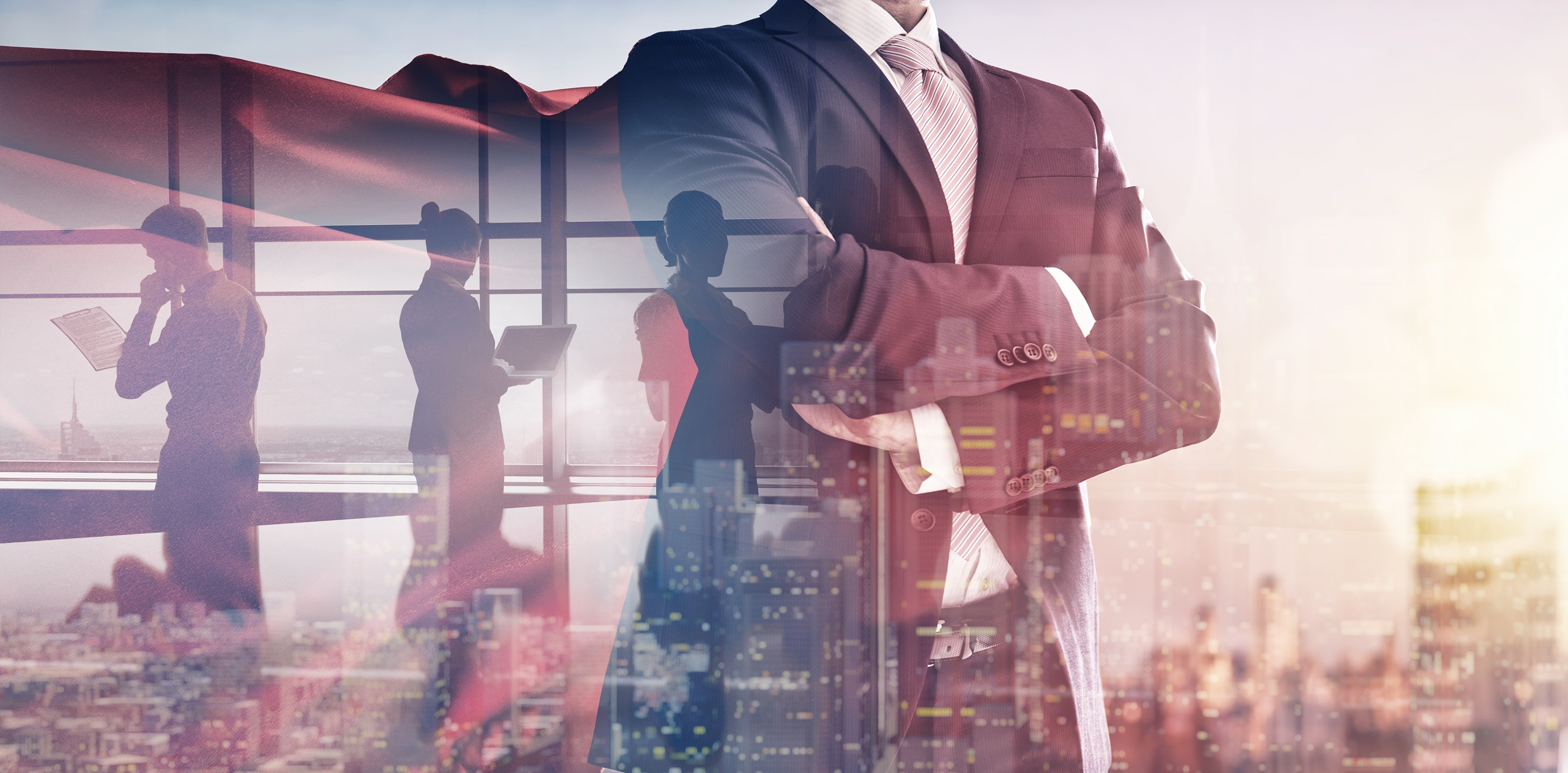 Szanowni Państwow imieniu Okręgowej Izby Radców Prawnych w Krakowie i Fundacji OIRP w Krakowie serdecznie zapraszamy do wzięcia udziału w I Ogólnopolskim Turnieju Negocjacyjno-Mediacyjnym dla Biznesu Turniej odbędzie się 3 października 2019 r. w Krakowie w hotelu Novotel Kraków City West.Turniej przeznaczony jest dla przedsiębiorców i pracowników wiodących polskich firm i międzynarodowych korporacji, działających na terenie Polski, a także do mediatorów gospodarczych i pełnomocników.W turnieju będzie można wziąć udział w roli mediatora, pełnomocnika, negocjatora jak i widza.  Uczestnicy będą mieli szansę zaprezentowania i zweryfikowania swoich praktycznych umiejętności poprzez rywalizację opartą o scenariusze negocjacyjne i mediacyjne opracowane przez organizatorów. Turniej będzie miał atrakcyjną oprawę wizualno-merytoryczną, w którą znaczący wkład wniosą sponsorzy.Wydarzenie to będzie dobrą okazją do promowania mediacji gospodarczej, nie tylko wśród przedsiębiorców, ale również przedstawicieli wymiaru sprawiedliwości, którzy również zostali zaproszeni do udziału.W jego trakcie odbywać się będą prelekcje nt. negocjacji i mediacji.Więcej szczegółów na stronie https://negocjacjeimediacje.biz/Zapraszamy tez do polubienia strony na facebooku https://www.facebook.com/negocjacjeimediacje/Koordynatorem naszych działań i osobą do kontaktu ze strony OIRP Kraków jest radca prawny Tomasz Job; e-mail: t.job@oirp.krakow.pl;  tel. +48 533 660 566.